На основу чл. 18. Одлуке о грађевинском земљишту („Сл. лист града Кикинде“, број 31/2021) Решења о отуђењу  из јавне својине града Кикинде катастарске парцеле број 21846 KO Кикинда („Службени лист града Кикинде“, број 3/2023) из јавне својине града Кикинде, Комисија за спровођење поступка прибављања, отуђења и давања у закуп непокретности и покретних ствари у јавној својини града Кикинде, расписује                                                           ЈАВНИ ОГЛАС ЗА ОТУЂЕЊЕ КАТАСТАРСКЕ ПАРЦЕЛЕ БРОЈ 21846 КО КИКИНДА ИЗ ЈАВНЕ СВОЈИНЕ ГРАДА КИКИНДЕРАСПИСУЈЕ СЕ јавни оглас за спровођење поступка отуђења из јавне својине града Кикинде, прикупљањем писаних понуда, катастарске парцеле број 21846 K.о. Кикинда, уписане у лист непокретности број 3899 К.о. Кикинда, неизграђено грађевинско земљиште у грађевинском подручју, начин коришћења: грађевинска парцела, површине од 11.383 m2, према извештају о процени тржишне вредности непокретности у висини износа од 260.000,00 €, који представља почетну цену.Поступак прикупљања писаних понуда ће спровести Комисија за спровођење поступка прибављања, отуђења и давања у закуп непокретности и покретних ствари у јавној својини града Кикинде.Тржишна вредност грађевинског земљишта, које је предмет овог огласа представља почетну цену у поступку прикупљања писаних понуда и опредељена је у еврима, али накнада за отуђење предметне непокретности ће се исплатити у динарској противвредности према средњем курсу Народне банке Србије на дан исплате, а најкасније до дана солемнизације уговора код јавног бележника.Катастарска парцела се отуђује ради изградње објекта комерцијалне намене (ритејл-парка, тржног центра) чија изградња је предвиђена Планом детаљне регулације за блок 24 и део блока 46 (Микронасеље) у Кикинди („Сл. лист града Кикинде“, брoj 18/2019 и 33/2022).Рок за изградњу и пуштање у рад објекта је 15 месеци од дана солемнизације уговора код јавног бележника, у супротном стицалац ће бити дужан да врати грађевинску парцелу описану у ставу 1. овог Решења у јавну својину града Кикинде, као и да о свом трошку врати земљиште у првобитно стање и надокнади штету Граду Кикинди.Трошкове уклањања постојећих остатака темеља на предметном земљишту сноси најповољнији понуђач, односно стицалац.Трошкови потврде уговора код јавног бележника и други евентуални трошкови који могу произаћи из реализације овог правног посла падају на терет стицаоца.Стицалац је дужан да плати законом прописане пореске обавезе, као и да са надлежним јавним предузећима односно имаоцима јавних овлашћења уговори услове и плати трошкове за прикључења новоизграђеног објекта на комуналну и другу инфраструктуру.У поступку отуђења могу учествовати сва заинтересована лица која самостално или заједно са повезаним лицима у смислу члана 62. Закона о привредним друштвима имају претходно изграђена минимално 3 (три) објекта у Републици Србији, површине од минимално 2.500 m2 по објекту, а чија је намена ритејл парк или тржни центар, и која су на дан достављања понуде у раду. Као доказ испуњености услова везаног за изградњу и површину објеката, лица су дужна да доставе Решења о употребној дозволи за све објекте на која се позивају, а која гласе на понуђача и/или на повезана лица са понуђачем у смислу члана 62. Закона о привредним друштвима. Као доказ да се лица која су претходно изградила предметне објекте сматрају повезаним лицима са понуђачем у смислу члана 62. Закона о привредним друштвима, понуђач је дужан да достави одговарајућу документацију којом доказује да је испуњен један од услова из члана 62. Закона о привредним друштвима. Као доказ да су предметни објекти у раду на дан достављања понуде, Понуђач је дужан да достави изјаву, под пуном материјалном и кривичном одговорношћу, којом потврђује да су предметни објекти на дан достављања понуде у раду са захтеваном наменом (ритејл парк или тржни центар). Основни критеријум за избор најповољнијег понуђача је висина понуђене купородајне цене, уз претходно испуњене услове за учешће у поступку отуђења.	Непокретност из овог огласа отуђује се у виђеном стању и стицалац се не може позивати на њене физичке недостатке.	Понуђачи су дужни да, заједно са понудом, доставе доказ о уплати депозита у динарском износу у висини од 40% од почетне цене предметне непокретности у динарској противвредности према средњем курсу Народне банке Србије на дан уплате, на рачун број 840-2023740-41, прималац - Град Кикинда, подрачун за лицитацију, модел 97 позив на број: 35-215. Свим понуђачима, осим најповољнијем, тачније оном који понуди највишу цену, уплаћени депозит ће се вратити најкасније у року од осам дана од дана отварања понуда. Понуђачу који буде најповољнији и понуди највишу цену, депозит ће бити урачунат у цену непокретности. У случају да најповољнији понуђач одустане од своје понуде депозит се не враћа.Најповољнији понуђач је дужан да са Градом Кикиндом закључи уговор о отуђењу непокретности којим ће се регулисати међусобна права и обавезе у погледу отуђења предметне непокретности из својине града Кикинде, у року од 60 (шездесет) дана од дана правноснажности решења о отуђењу непокретности. Понуда правног лица мора да садржи: назив, седиште, име и презиме овлашћеног лица и број телефона, и мора бити потписана од стране овлашћеног лица.Правно лице уз понуду прилаже извод из регистра привредних субјеката надлежног органа и потврду о пореском идентификационом броју, не старији од 6 (шест) месеци.Понуда физичког лица мора да садржи: име и презиме, адресу, број личне карте, матични број, број телефона и потпис, а ако је лице приватни предузетник уз понуду се прилаже извод из регистра привредних субјеката надлежног органа и потврда о пореском идентификационом броју, не старији од 6 (шест) месеци. Физичко лице уз понуду прилаже фотокопију личне карте или одштампани извод ако је реч о биометријској личној карти.Уз понуду, мора да се достави изјава подносиоца понуде да прихвата све услове из јавног огласа.Такође, понуда мора да садржи износ понуђене цене, који је исти или већи од почетног износа утврђеног јавним огласом.У случају да подносиоца понуде заступа пуномоћник, пуномоћје за заступање мора бити специјално и оверено од стране јавног бележника.Учесник уз понуду мора да достави назив своје пословне банке и број жиро рачуна на који се може извршити повраћај депозита, у случају да не буде изабран као најповољнији. Уз понуду, подноси се доказ о уплати депозита, као и доказ о испуњености услова из Огласа. Понуде доставити у затвореној коверти са назнаком: ''Понуда за кат.парц.бр. 21846 К.о. Кикинда – не отварати'', на адресу: Град Кикинда, Трг српских добровољаца 12, 23300 Кикинда, или непосредно на писарници Градске управе града Кикинде, за Комисију за спровођење поступка прибављања, отуђења и давања у закуп непокретности и покретних ствари у јавној својини града Кикинде, са назнаком ко је подносилац понуде – име и презиме/назив и адреса.Заједно са понудом поводом огласа доставља се наведена документација и доказ о уплати депозита.Најповољнији понуђач је дужан да закључи са Градом Кикинда Уговор о отуђењу непокретности којим ће се регулисати међусобна права и обавезе у погледу отуђења предметне непокретности из својине града Кикинде у року од шездесет (60) дана од дана правоснажности Решења о отуђењу непокретности. Рок за подношење понуда је до 15,00 сати, дана 06.03.2023. године.Благовременим ће се сматрати све понуде које стигну у писарницу Градске управе града Кикинде до наведеног рока.Непотпуне и неблаговремене понуде се неће разматрати.Понуда је непотпуна ако не садржи све што је Огласом прописано, ако нису приложене све потребне исправе, односно ако не садржи све податке предвиђене јавним огласом или су подаци дати супротно јавном огласу.Подносиоци неблаговремене, односно непотпуне понуде неће моћи да учествују у поступку отварања писаних понуда.За све информације заинтересовани се могу обратити на телефон 0230/410-153.Заинтересовани понуђачи могу да разгледају предметну непокретност, све до дана отварања писаних понуда.Поступак отварања писаних понуда ће се одржати дана 08.03.2023. године у 12,00 часова, у згради Градске управе града Кикинде, сала број 51.Јавни оглас ће бити објављен у дневном листу ,,INFORMER” и недељном локалном листу „Нове кикиндске новине“, на огласној табли града Кикинде и интернет страници града Кикинде с тим што ће се рок за подношење понуда рачунати од дана објављивања у дневном листу ,,INFORMER” .                                                                       		   ПРЕДСЕДНИК КОМИСИЈЕ                                                                                                  Душан Оличков, с.р.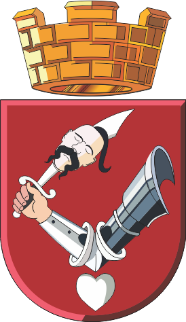 Република СрбијаАутономна покрајина ВојводинаГРАД КИКИНДАГРАДСКА УПРАВАКомисија за спровођење поступка прибављања, отуђења и давања у закуп непокретности и покретних ствари у јавној својини града Кикинде Број: III-01-463-7/2023                         Дана: 02.02.2023. године                                К и к и н д а                                       Трг српских добровољаца 12, 23300 Кикинда, тел: 0230/410-224, e-mail:dusan.olickov@kikinda.org.rs;                                       Трг српских добровољаца 12, 23300 Кикинда, тел: 0230/410-224, e-mail:dusan.olickov@kikinda.org.rs;